СХВАЛЕНО                                                            ЗАТВЕРДЖУЮ
Педагогічною радою                                          Директор________   Л.С. Кішко

Протокол № ____від_____2021р.                     Наказ №________ від ______2021р.ПОЛОЖЕННЯ
ПРО  ВНУТРІШНЮ  СИСТЕМУ
ЗАБЕЗПЕЧЕННЯ  ЯКОСТІ  ОСВІТИ
ОПОРНОГО ВЕЛИКОЛЮБІНСЬКОГО ЗАКЛАДУ ЗАГАЛЬНОЇ СЕРЕДНЬОЇ ОСВІТИ І-ІІІ СТУПЕНІВ  ВЕЛИКОЛЮБІНСЬКОЇ СЕЛИЩНОЇ РАДИЛЬВІВСЬКОГО РАЙОНУ ЛЬВІВСЬКОЇ ОБЛАСТІЗМІСТЗагальні положення.Стратегія  та процедури забезпечення якості освіти.Система та механізми забезпечення академічної доброчесності. Критерії, правила і процедури оцінювання здобувачів освіти. Критерії, правила і процедури оцінювання педагогічної  діяльності педагогічних працівників.Критерії, правила і процедури оцінювання управлінської діяльності керівних працівників закладу освіти.Забезпечення наявності необхідних ресурсів для організації освітнього процесу, в тому числі для самостійної роботи здобувачів освіти.Забезпечення наявності інформаційних систем для ефективного управління закладом освіти.Інклюзивне освітнє середовище, універсальний дизайн та розумне пристосування.І. Загальні положення Головною метою освітньої діяльності закладу загальної середньої освіти є всебічний розвиток людини як особистості та найвищої цінності суспільства. Досягти даної мети можна, забезпечивши високий рівень якості освіти.1.1. Положення про внутрішню систему забезпечення якості освіти в опорному Великолюбінському закладі загальної середньої освіти  І-ІІІ ступенів Великолюбінської селищної ради Львівського району Львівської області (далі – Положення) розроблено відповідно до вимог частини третьої статті 41 Закону України «Про освіту», Концепції реалізації державної політики у сфері реформування загальної середньої освіти «Нова українська школа» на період до 2029 року, Статуту закладу освіти та інших нормативних документів.1.2. Терміни та їх визначення, що вживаються в Положенні:– Поло́ження – локально-правовий акт, що визначає основні правила організації, описує мету, структуру, взаємні обов’язки групи людей чи організацій, які об’єдналися для досягнення спільної мети;– Стратегія –довгостроковий, послідовний, конструктивний, раціональний план, який супроводжується постійним аналізом та моніторингом в процесі його реалізації та спрямований з певною метою на досягнення успіху в кінцевому результаті;– Процедура – офіційно встановлений чи узвичаєний порядок здійснення, виконання або оформлення чого-небудь;– Механізм – комплексний процес, спосіб організації;– Критерії – вимоги для визначення або оцінки людини, предмета, явища (або: ознака, на підставі якої виробляється оцінка);– Правило – вимога для виконання якихось умов всіма учасниками якої-небудь дії.– Інструмент – засіб, спосіб для досягнення чогось.– Моніторинг якості освіти – система послідовних і систематичних заходів, що здійснюються з метою виявлення та відстеження тенденцій у розвитку якості освіти в країні, на окремих територіях, у закладах освіти (інших суб’єктах освітньої діяльності), встановлення відповідності фактичних результатів освітньої діяльності її заявленим цілям, а також оцінювання ступеня, напряму і причин відхилень від цілей.– Інклюзивне освітнє середовище – сукупність умов, способів і засобів їх реалізації для спільного навчання, виховання та розвитку здобувачів освіти з урахуванням їхніх потреб та можливостей.– Академічна доброчесність – сукупність етичних принципів та визначених законом правил, якими мають керуватися учасники освітнього процесу під час навчання, викладання та провадження наукової (творчої) діяльності з метою забезпечення довіри до результатів навчання та/або наукових (творчих) досягнень;– Академічний плагіат – оприлюднення (частково або повністю) наукових (творчих) результатів, отриманих іншими особами, як результатів власного дослідження (творчості) та/або відтворення опублікованих текстів (оприлюднених творів мистецтва) інших авторів без зазначення авторства;– Списування – виконання письмових робіт із залученням зовнішніх джерел інформації, крім дозволених для використання, зокрема під час оцінювання результатів навчання;– Обман – надання завідомо неправдивої інформації щодо власної освітньої діяльності чи організації освітнього процесу;– Хабарництво – надання (отримання) учасником освітнього процесу чи пропозиція щодо надання (отримання) коштів, майна, послуг, пільг чи будь-яких інших благ матеріального або нематеріального характеру з метою отримання неправомірної переваги в освітньому процесі;– Необ’єктивне оцінювання – свідоме завищення або заниження оцінки результатів навчання здобувачів освіти, несвоєчасні записи в класних журналах результатів оцінювання.
1.3. Колегіальним органом управління опорного Вликолюбінського закладу загальної середньої освіти  І-ІІІ ступенів Великолюбінської селищної ради Львівського району Львівської області, який визначає, затверджує систему, стратегію та процедури внутрішнього забезпечення якості освіти, є педагогічна рада.
1.4. Внутрішня система забезпечення якості освіти в закладі включає:– стратегію та процедури забезпечення якості освіти;– систему та механізми забезпечення академічної доброчесності;– критерії, правила і процедури оцінювання здобувачів освіти;– критерії, правила й процедури оцінювання педагогічної діяльності педагогічних працівників;– оприлюднені критерії, правила й процедури оцінювання управлінської діяльності керівних працівників закладу освіти;– забезпечення наявності інформаційних систем для ефективного управління закладом освіти;– створення в закладі освіти інклюзивного освітнього середовища, універсального дизайну та розумного пристосування.Стратегія та процедура забезпечення якості освітиСтратегія та процедура забезпечення якості освіти в опорному Вликолюбінському закладі загальної середньої освіти  І-ІІІ ступенів Великолюбінської селищної ради Львівського району Львівської області базується на наступних принципах:– відповідності Державним стандартам загальної середньої освіти;– дитиноцентризму (головним суб’єктом, на якого спрямована освітня діяльність школи, є дитина);– відповідальності за забезпечення якості освіти та якості освітньої діяльності;– системності в управлінні якістю на всіх стадіях освітнього процесу;– здійснення обґрунтованого моніторингу якості;– готовності суб’єктів освітньої діяльності до ефективних змін;– відкритості інформації на всіх етапах забезпечення якості та прозорості процедур системи забезпечення якості освітньої діяльності.
 Стратегія та процедури забезпечення якості освіти передбачають здійснення таких процедур і заходів:− удосконалення планування освітньої діяльності;− підвищення якості знань здобувачів освіти;− посилення кадрового потенціалу закладу освіти та підвищення кваліфікації педагогічних працівників;− забезпечення наявності необхідних ресурсів для організації освітнього процесу та підтримки здобувачів освіти;− розвиток інформаційних систем з метою підвищення ефективності управління освітнім процесом;− забезпечення публічності інформації про діяльність закладу;− створення системи запобігання та виявлення академічної недоброчесності в діяльності педагогічних працівників та здобувачів освіти.
 Основними напрямками стратегії із забезпечення якості освітньої діяльності в закладі освіти є:– якість освіти;– рівень професійної компетентності педагогічних працівників і забезпечення їх вмотивованості до підвищення якості освітньої діяльності;– якість реалізації освітніх програм, вдосконалення змісту, форм та методів освітньої діяльності та підвищення рівня об’єктивності оцінювання. 
 Механізм функціонування системи забезпечення якості освіти опорного Вликолюбінського закладу загальної середньої освіти  І-ІІІ ступенів Великолюбінської селищної ради Львівського району Львівської області включає послідовну підготовку та практичну реалізацію наступних етапів управління:– планування (аналіз сучасного стану освітньої діяльності та освітнього процесу; визначення сильних сторін і проблем у розвитку; визначення пріоритетних цілей та розробка планів їх реалізації);– організацію (переформатування/створення організаційної структури для досягнення поставлених цілей; визначення, розподіл та розмежування повноважень із метою координування та взаємодії у процесі виконання завдань);– контроль (розробка процедур вимірювання та зіставлення отриманих результатів зі стандартами);– коригування (визначення та реалізація необхідних дій та заходів, націлених на стимулювання процесу досягнення максимальної відповідності стандартам).
Система контролю якості освітнього процесу в закладі включає:Самооцінку ефективності діяльності із забезпечення якості;Контроль якості результатів навчання та об’єктивності оцінювання;Контроль якості реалізації навчальних (освітніх) програм.Критеріями ефективності внутрішньої системи забезпечення якості освіти в опорному Вликолюбінському закладі загальної середньої освіти  І-ІІІ ступенів Великолюбінської селищної ради Львівського району Львівської області є:Досягнення здобувачів освіти, показники результатів їх навчання.Відповідність показників успішності здобувачів освіти результатам їх навчання на кожному рівні повної загальної середньої освіти під час державної підсумкової атестації, зовнішнього незалежного оцінювання.Якісний склад та ефективність роботи педагогічних працівників.Показник наявності освітніх, методичних і матеріально-технічних ресурсів для забезпечення якісного освітнього процесу
Завдання внутрішньої системи забезпечення якості освіти в опорному Вликолюбінському закладі загальної середньої освіти  І-ІІІ ступенів Великолюбінської селищної ради Львівського району Львівської області :– оновлення методичної бази освітньої діяльності;– контроль за виконанням навчальних планів та освітньої програми, якістю знань, умінь і навичок учнів, розробка рекомендацій щодо їх покращення;– моніторинг та оптимізація соціально-психологічного середовища закладу освіти; – створення необхідних умов для підвищення фахового кваліфікаційного рівня педагогічних працівників.У ході реалізації Стратегії використовуються різні підходи до самооцінювання: кількісний, описовий і комбінований, тобто поєднання кількісного й описового. Для вивчення якості освітньої діяльності в закладі використовується такі методи збору інформації та інструменти:– опитування (анкетування учасників освітнього процесу (педагогів, учнів, батьків), інтерв’ю (з педагогічними працівниками, представниками учнівського самоврядування), фокус-групи (з батьками, учнями, представниками учнівського самоврядування, педагогами);– вивчення документації (річний план роботи, протоколи засідань педагогічної ради, класні журнали тощо);– моніторинги навчальних досягнень здобувачів освіти, педагогічної діяльності (спостереження за проведенням навчальних занять, за освітнім середовищем, санітарно-гігієнічних умов, стану забезпечення навчальних приміщень, безпеки спортивних та ігрових майданчиків, роботи їдальні, впливу середовища на навчальну діяльність тощо);– аналіз даних та показників, які впливають на освітню діяльність (система оцінювання навчальних досягнень учнів, підсумкове оцінювання учнів, фінансування закладу освіти, кількісно-якісний кваліфікаційний склад педагогічних працівників тощо);– інші інструменти, не заперечені законодавством. Основними показниками, які підлягають контрольно-оцінній діяльності, є стандарти, визначені Державною службою якості освіти України для проведення аудиту (освітнє середовище, педагогічна діяльність, система оцінювання учнів і управлінські процеси). Контрольно-оцінна діяльність проводиться з метою вивчення та оцінки якості освітньої діяльності і отримання інформації про реальний стан справ за кількома десятками параметрів, кожен з яких розкриває роботу закладу глибше. Така інформація допомагає проаналізувати сильні і слабкі сторони роботи школи, підказує можливі шляхи підвищення якості освітньої діяльності.Система та механізми забезпечення академічної доброчесності в опорному Вликолюбінському закладі загальної середньої освіти  І-ІІІ ступенів Великолюбінської селищної ради Львівського району Львівської області  Система забезпечення академічної доброчесності в опорному Великолюбінському закладі загальної середньої освіти  І-ІІІ ступенів функціонує відповідно до статті 42 Закону України «Про освіту».Дотримання академічної доброчесності педагогічними працівниками передбачає:– посилання на джерела інформації у разі використання ідей, розробок, тверджень, відомостей;– дотримання норм законодавства про авторське право і суміжні права;– надання достовірної інформації про методики і результати досліджень, джерела використаної інформації та власну педагогічну (науково-педагогічну, творчу) діяльність;– контроль за дотриманням академічної доброчесності здобувачами освіти;– об’єктивне оцінювання результатів навчання.Дотримання академічної доброчесності здобувачами освіти передбачає:– самостійне виконання навчальних завдань, завдань поточного та підсумкового контролю результатів навчання;– посилання на джерела інформації у разі використання ідей, розробок, тверджень, відомостей;– постійна підготовка до уроків, домашніх завдань;– самостійне подання щоденника для виставлення педагогом одержаних балів;– надання достовірної інформації про власні результати навчання батькам (особам, які їх замінюють).
 Порушенням академічної доброчесності в опорному Вликолюбінському закладі загальної середньої освіти  І-ІІІ ступенів вважається:– академічний плагіат;– фабрикація;– списування;– обман;– хабарництво;– відмова своєчасно надавати інформацію (усно або письмово) про методики, технології, прийоми, методи викладання, стан виконання програми, рівень сформованості компетентностей здобувачами освіти;– необ’єктивне оцінювання;– невиконання обов’язків педагогічного працівника, передбачених статтею 54 Закону України «Про освіту».Заходи, спрямовані на дотримання академічної доброчесності в опорному Вликолюбінському закладі загальної середньої освіти  І-ІІІ ступенів, включають: – ознайомлення педагогічних працівників, здобувачів освіти з вимогами щодо належного оформлення посилань на використані джерела інформації;– ознайомлення педагогічних працівників, здобувачів освіти з документами, що унормовують дотримання академічної доброчесності та встановлюють відповідальність за її порушення;– проведення методичних заходів, що забезпечують формування загальних компетентностей з дотриманням правових та етичних норм і принципів, коректного менеджменту інформації при роботі з інформаційними ресурсами й об’єктами інтелектуальної власності;– включення до планів виховної роботи класних колективів заходів із формування у здобувачів освіти етичних норм, що унеможливлюють порушення академічної доброчесності;– розміщення на вебсайті закладу правових та етичних норм, принципів та правил, якими мають керуватися учасники освітнього процесу.Виявлення порушень академічної доброчесності в опорному Вликолюбінському закладі загальної середньої освіти  І-ІІІ ступенів здійснюється наступним чином.Особа, яка виявила порушення академічної доброчесності педагогічним працівником, здобувачем освіти, має право звернутися з письмовою заявою до директора школи. Заява щодо зазначеного порушення розглядається на засіданні Комісії, яка створюється наказом директора і ухвалює рішення про притягнення до академічної відповідальності (за погодженням з органом самоврядування здобувачів освіти).До складу Комісії входять представники педагогічного колективу та батьківської громади. Склад комісії погоджується на засіданні педагогічної ради закладу освіти та затверджується наказом керівника.Термін повноважень Комісії – 1 рік.Комісія звітує про свою роботу раз на рік. Кожна особа, стосовно якої порушено питання про порушення нею академічної доброчесності, має такі права:– ознайомлюватися з усіма матеріалами перевірки щодо встановлення факту порушення академічної доброчесності, подавати до них зауваження;– особисто або через представника надавати усні та письмові пояснення або відмовитися від надання будь-яких пояснень, брати участь у дослідженні доказів порушення академічної доброчесності;– знати про дату, час і місце та бути присутньою під час розгляду питання про встановлення факту порушення академічної доброчесності та притягнення її до академічної відповідальності;– оскаржити рішення про притягнення до академічної відповідальності до органу, уповноваженого розглядати апеляції, або до суду.Критерії, правила і процедури оцінювання здобувачів освітиОцінювання результатів навчання здійснюється відповідно до:– Орієнтовних вимог до контролю та оцінювання навчальних досягнень учнів початкової школи, затверджених наказом Міністерства освіти і науки України від 19 серпня 2016 року № 1009;– Критеріїв оцінювання навчальних досягнень учнів (вихованців) у системі загальної середньої освіти, затверджених наказом МОН України від 13.04.2011 року № 329.Стандарти загальної середньої освіти для кожного освітнього рівня розробляє і затверджує Міністерство освіти і науки. Усі вимоги стандарту із забезпечення якості освіти (стандарту) загальні й застосовуються в усіх структурних підрозділах школи.На підставі Міністерських програм школа розробляє навчальний план. Навчальний план є нормативним документом , який визначає зміст навчання та регламентує організацію освітнього процесу. Навчальний план затверджує директор і погоджує з педагогічною радою.Школа регулярно контролює й оцінює показники, пов’язані з внутрішнім забезпеченням якості загальної середньої освіти, використовуючи системи контролю, що дозволяє оцінювати якість надання послуг у сфері освіти та їх відповідність встановленим вимогам.Метою навчання є сформовані компетентності. Вимоги до обов’язкових результатів навчання визначаються з урахуванням компетентнісного підходу до навчання, в основу якого покладено ключові компетентності:1) вільне володіння державною мовою, що передбачає уміння усно і письмово висловлювати свої думки, почуття, чітко та аргументовано пояснювати факти;2) математична компетентність, що передбачає виявлення простих математичних залежностей в навколишньому світі, моделювання процесів та ситуацій із застосуванням математичних відношень та вимірювань, усвідомлення ролі математичних знань та вмінь в особистому і суспільному житті людини;3) компетентності у галузі природничих наук, техніки і технологій, що передбачають формування допитливості, прагнення шукати і пропонувати нові ідеї, самостійно чи в групі спостерігати та досліджувати, формулювати припущення і робити висновки на основі проведених дослідів, пізнавати себе і навколишній світ шляхом спостереження та дослідження;4) інноваційність, що передбачає відкритість до нових ідей, ініціювання змін у близькому середовищі (клас, школа, громада тощо), формування знань, умінь, ставлень, що є основою компетентнісного підходу, забезпечують подальшу здатність успішно навчатися, провадити професійну діяльність, відчувати себе частиною спільноти і брати участь у справах громади;5) екологічна компетентність, що передбачає усвідомлення основи екологічного природокористування, дотримання правил природоохоронної поведінки, ощадного використання природних ресурсів, розуміючи важливість збереження природи для сталого розвитку суспільства;6) інформаційно-комунікаційна компетентність, що передбачає опанування основою цифрової грамотності для розвитку і спілкування, здатність безпечного та етичного використання засобів інформаційно-комунікаційної компетентності у навчанні та інших життєвих ситуаціях;7) навчання впродовж життя, що передбачає опанування уміннями і навичками, необхідними для подальшого навчання, організацію власного навчального середовища, отримання нової інформації з метою застосування її для оцінювання навчальних потреб, визначення власних навчальних цілей та способів їх досягнення, навчання працювати самостійно і в групі;8) громадянські та соціальні компетентності, пов’язані з ідеями демократії, справедливості, рівності, прав людини, добробуту та здорового способу життя, усвідомленням рівних прав і можливостей, що передбачають співпрацю з іншими особами для досягнення спільної мети, активність в житті класу і школи, повагу до прав інших осіб, уміння діяти в конфліктних ситуаціях, пов’язаних з різними проявами дискримінації, цінувати культурне розмаїття різних народів та ідентифікацію себе як громадянина України, дбайливе ставлення до власного здоров’я і збереження здоров’я інших людей, дотримання здорового способу життя;9) культурна компетентність, що передбачає залучення до різних видів мистецької творчості (образотворче, музичне та інші види мистецтв) шляхом розкриття і розвитку природних здібностей, творчого вираження особистості;10) підприємливість та фінансова грамотність, що передбачають ініціативність, готовність брати відповідальність за власні рішення, вміння організовувати свою діяльність для досягнення цілей, усвідомлення етичних цінностей ефективної співпраці, готовність до втілення в життя ініційованих ідей, прийняття власних рішень.            Внутрішня система моніторингу рівня знань учнів діє відповідно до нормативних документів школи, Положення про академічну доброчесність педагогічних працівників та здобувачів освіти, Положення про державну підсумкову атестацію з предметів загальноосвітньої підготовки. Критерії оцінювання навчальних досягнень реалізуються в нормах оцінок, які встановлюють чітке співвідношення між вимогами до знань, умінь і навичок, які оцінюються, та показником оцінки в балах.Навчальні досягнення здобувачів у 1-2 класах підлягають вербальному, формувальному оцінюванню, у 3-4 – формувальному та підсумковому (бальному) оцінюванню.Формувальне оцінювання учнів 1 класу проводиться відповідно до Методичних рекомендацій щодо формувального оцінювання учнів 1 класу (листи МОН від 18.05.2018 №2.2-1250 та від 21.05.2018 №2.2-1255).Основними видами оцінювання здобувачів освіти є поточне та підсумкове (тематичне, семестрове, річне), державна підсумкова атестація.В опорному Великолюбінському ЗЗСО І-ІІІ ст. використовується поточний контроль шляхом виконання різних видів завдань, передбачених навчальною програмою, у тому числі для самостійної та індивідуальної роботи здобувачів освіти протягом семестру. Поточний контроль здійснюється під час проведення практичних та лабораторних занять, а також за результатами перевірки контрольних, самостійних робіт, індивідуальних завдань тощо.Форми проведення видів контролю, їх кількість визначається робочою програмою.Тематична перевірка у 2-3 класах здійснюється у формі тематичної діагностичної роботи після опанування програмової теми/розділу.Тематична оцінка у 5-11(х) класах виставляється з урахуванням усіх видів освітньої діяльності, що підлягали оцінюванню протягом вивчення теми. При цьому проведення окремої тематичної атестації при здійсненні відповідного оцінювання не передбачається.Підсумкова перевірка у 4 класі передбачає тематичну перевірку та підсумкові контрольні роботи після опанування програмової теми.Оприлюднення результатів контролю здійснюється відповідно до вищезазначених нормативних документів.Результати навчання здобувачів освіти на кожному рівні повної загальної середньої освіти оцінюються шляхом державної підсумкової атестації, яка може здійснюватися в різних формах, визначених законодавством, зокрема у формі зовнішнього незалежного оцінювання. Критерії, правила і процедури оцінювання педагогічної діяльності педагогічних працівниківВнутрішня система забезпечення якості освіти та якості освітньої діяльності в опорному Великолюбінському ЗЗСО І-ІІІ ступенів передбачає підвищення якості професійної підготовки фахівців відповідно до очікувань суспільства.Вимоги до педагогічних працівників опорного Великолюбінського закладу ЗСО І – ІІІ ступенів встановлюються у відповідності до розділу VІІ Закону України «Про освіту» від 05.09.2017 року №2143-ѴІІІ, чинного з 28.09.2017 року.Процедура призначення на посаду педагогічних працівників регулюється чинним законодавством (обрання за конкурсом, укладення трудових договорів) відповідно до встановлених вимог (ст. 24 Закону «Про загальну середню освіту»).Основними критеріями оцінювання педагогічної діяльності педагогічних працівників  опорного Великолюбінського закладу ЗСО І-ІІІ ступенів є:– стан забезпечення кадрами відповідно до  фахової освіти;– освітній рівень педагогічних працівників;– результати атестації;– систематичність підвищення кваліфікації;– наявність педагогічних звань, почесних нагород;– наявність авторських програм, посібників, методичних рекомендацій, статей тощо;– участь в експериментальній діяльності;– результати освітньої діяльності;– оптимальність розподілу педагогічного навантаження;– показник плинності кадрів. З метою вдосконалення професійної підготовки педагогів опорного Великолюбінського закладу ЗСО І-ІІІ ступенів шляхом поглиблення, розширення й оновлення професійних компетентностей та відповідно до статті 59 Закону України “Про освіту”організовується підвищення кваліфікації педагогічних працівників.Заклад забезпечує підвищення кваліфікації педагогічних працівників не рідше одного разу на п’ять років. Підвищення кваліфікації педагогічних працівників організовується та проводиться згідно з планом – графіком, який є складовою річного плану роботи школи. Підвищення кваліфікації педагогічних працівників здійснюється за такими видами: курси, семінари, семінари – практикуми, тренінги, конференції, вебінари, « круглі столи» тощо.  Для вдосконалення фахової майстерності, підвищення професійного потенціалу педагогічного складу в школі передбачено:розширення зв’язків методичних об’єднань з колегами інших загальноосвітніх закладів району, області, України;посилення роботи з молодими вчителями, запровадження обов’язкової 3 – річної програми школи молодого вчителя, які залучаються до педагогічної роботи вперше;підвищення рівня володіння педагогічними працівниками інформаційними технологіями в сучасному педагогічному процесі, врахування його в ході атестації вчителів.
Показником ефективності та результативності діяльності педагогічних працівників є їх атестація.Критерії, правила і процедури оцінювання управлінської діяльності керівних працівників закладу освітиВнутрішня система забезпечення якості освіти та якості освітньої діяльності  в опорному Великолюбінському закладі ЗСО І-ІІІ ступенів визначає стратегію управління в закладі освіти, напрямки ефективних змін та розвитку освітньої системи.Для цього застосовується моніторинг якості освітнього процесу в закладі освіти як система збору, обробки, збереження та розповсюдження інформації про стан освітнього процесу чи окремих його елементів із метою інформаційного забезпечення управління та прийняття оптимальних управлінських рішень щодо підвищення ефективності функціонування усіх складових освітнього процесу, їхній взаємодії для досягнення очікуваних й запланованих результатів, а також інноваційного розвитку закладу освіти.Управління процесом забезпечення якості освіти в опорному великолюбінському закладі ЗСО І-ІІІ ступенів забезпечується внутрішніми нормативно-правовими документами (Статутом, Положеннями, рішеннями, наказами тощо), що визначають зміст внутрішньої системи забезпечення якості освіти та механізми її забезпечення.
           Процедура управління процесом забезпечення якості освіти в опорному Великолюбінському закладі ЗСО І-ІІІ ступенів включає:– ухвалення рішення про початок формування системи внутрішнього забезпечення якості освіти та якості освітньої діяльності;– призначення відповідальних за розробку, впровадження та функціонування внутрішньої системи забезпечення якості освіти;– навчання педпрацівників правилам і процедурам впровадження внутрішньої системи забезпечення якості освіти;– формування та підготовка аналітичної групи з визначення ефективності впровадження та функціонування внутрішньої системи забезпечення якості освіти на окремих етапах та у цілому;– формування Політики та Цілей у сфері якості (на перспективу, навчальний рік тощо);– визначення видів діяльності та процесів у рамках складових внутрішньої системи забезпечення якості освіти;– розробка процедур для визначених процесів (дій, заходів) (внутрішні нормативні основи закладу освіти);– визначення та розвиток системи моніторингу якості в закладі;– удосконалення системи аналізу та прийняття підсумкових рішень.
           Відповідальними за впровадження та вдосконалення системи забезпечення якості освіти та якості освітньої діяльності в опорному Великолюбінському закладі ЗСО І-ІІІ ступенів є директор,  заступники директора з навчально-виховної та виховної роботи, педагогічні працівники, методичні об’єднання, педагогічна рада закладу освіти.              З метою позитивного впливу на якість освіти необхідним є організаційний компонент у процесі формування внутрішньої системи, а саме:  виокремлення в структурі закладу освіти осіб, що беруть участь у процесі управління якістю освіти (завуч, керівники методоб’єднання);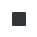  проведення заходів щодо навчання адміністративних та педагогічних працівників школи навичкам роботи для забезпечення якості освітнього процесу;  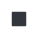  розширення зв’язків закладу освіти з іншими освітніми установами, науковими організаціями, що спеціалізуються на вирішенні проблем управління якістю освіти.            Критерії ефективності управлінської діяльності в опорному Великолюбінському закладі ЗСО І-ІІІ ступенів щодо забезпечення функціонування внутрішньої системи забезпечення якості освіти:– наявність нормативних документів, де закріплені вимоги до  якості освітнього процесу;– оптимальність та дієвість управлінських рішень;– керованість процесу управління забезпеченням функціонування внутрішньої системи забезпечення якості освіти (наявність посадових осіб, які відповідають за управління якістю освітнього процесу);– формування освітньої програми закладу освіти (раціональність використання інваріантної, варіативної складової);– підвищення показника відповідності засвоєних здобувачами освіти рівня та обсягу знань, умінь, навичок, інших компетентностей вимогам стандартів освіти;– кореляція показників успішності з результатами державної підсумкової атестації, зовнішнього незалежного оцінювання;– наявність та ефективність системи моральних стимулів для досягнення високого рівня якості освітнього процесу.Забезпечення наявності необхідних ресурсів для організації освітнього процесу, в тому числі для самостійної роботи здобувачів освіти. Одним із основних елементів забезпечення якості освітнього процесу в опорному Великолюбінському закладі ЗСО І-ІІІ ступенів є наявність відповідних ресурсів (кадрових, матеріально-технічних, навчально-методичних та інформаційних) та ефективність їх застосування. Також освітній процес забезпечено навчальною, методичною та науковою літературою на паперових та електронних носіях завдяки фондам бібліотеки, веб – ресурсам школи.           Навчальні програми, за якими здійснюється освітній процес здобувачів загальної середньої освіти, забезпечують можливість досягнення необхідних компетентностей.             В освітньому процесі закладу беруть участь __50___педагогів   та _593__ учні. Свої послуги школярам надають бібліотекар, практичний психолог, соціальний педагог, працівники їдальні, медична сестра, прибиральниці приміщень, опалювачі котелень.            Освітній процес здійснюється у ___ кабінетах, ____класних кімнатах, спортивному залі та на спортивних майданчиках.У наявності навчальні програми з усіх освітніх предметів, курсів за вибором, факультативів, індивідуальних  та групових занять.            Бібліотечний фонд закладу нараховує ____ підручники та _____ примірників методичної і художньої літератури.Забезпеченість освітнього процесу навчальною літературою становить ______ %.Опорний Великолюбінський заклад ЗСО І-ІІІ ступенів має доступ до мережі Інтернет,  баз даних у режимі on-line,  електронну поштуlesia.kishko21@gmail.com     gali_lubin@ukr.net                 Практичний психолог, соціальний педагог, педагог-організатор, класні керівники допомагають учням у реалізації заходів із соціальної адаптації.            Органи учнівського самоврядування виходять з пропозиціями до керівництва щодо вдосконалення заходів та беруть участь у громадській діяльності школи.Забезпечення наявності інформаційних систем для ефективного управління закладом освіти.В опорному Великолюбінському закладі ЗСО І-ІІІ ступенів здійснюється збір, узагальнення, аналіз та використання відповідної інформації для ефективного управління освітнім процесом та іншою діяльністю.Ефективному управлінню якістю освітньої діяльності в закладі освіти сприяють електронна система збирання й аналізу інформації та частково система електронного документообігу. При оцінці якості освітнього процесу використовуються комп’ютерні технології для обробки досягнень кваліметрії. Для обміну інформацією з якості освітнього процесу використовується відео- аудіо- і магнітні носії інформації, розмножувальна техніка.У закладі створений банк даних (статистика) за результатами освітнього процесу та освітньої діяльності:– статистична інформація форм ЗНЗ-1, 1-ЗСО, 83-РВК ;– інформаційна база про якість освітнього процесу на рівні різних класів;– інформаційна база про результати державної підсумкової атестації в співставленні з річними показниками;– інформаційна база про результати зовнішнього незалежного оцінювання в співставленні з річними показниками.Публічність інформації про діяльність  закладу  забезпечується згідно зі статтею 30 Закону України «Про освіту».На офіційному сайті розміщуються:– статут закладу освіти;– ліцензія на провадження освітньої діяльності;– структура та органи управління закладу освіти;– кадровий склад закладу освіти згідно з ліцензійними умовами;– освітні програми, що реалізуються в закладі освіти, та перелік освітніх компонентів, що передбачені відповідною освітньою програмою;– ліцензований обсяг та фактична кількість осіб, які навчаються у закладі освіти;– мова освітнього процесу;– матеріально-технічне забезпечення закладу освіти;– результати моніторингу якості освіти;– річний звіт про діяльність закладу освіти;– умови доступності закладу освіти для навчання осіб з особливими освітніми потребами.Інформація, що підлягає оприлюдненню на офіційному сайті, систематично поновлюється.Інклюзивне освітнє середовище, універсальний дизайн та розумне пристосуванняЗаклад освіти забезпечує здобувача освіти з особливими освітніми потребами інклюзивним освітнім середовищем:– необхідними ресурсами освітнього процесу, що мають відповідати ліцензійним та акредитаційним вимогам;– умовами доступності закладу освіти для навчання осіб з особливими освітніми потребами.Право на доступну освіту зазначеної категорії дітей реалізується за бажанням батьків шляхом організації індивідуальної форми навчання.Заклад освіти організовує інклюзивне навчання осіб з особливими освітніми потребами відповідно до індивідуальної програми розвитку та з урахуванням їхніх індивідуальних потреб і можливостей (стаття 20 Закону України «Про освіту»).Практичне впровадження інклюзивного середовища базується на принципах універсального дизайну та розумного пристосування. Навчальні матеріали прості та чіткі у використанні незалежно від навичок та досвіду здобувачів освіти. Забезпечується урахування різного впливу шкільного середовища на «сенсорний досвід» дитини: використання кольору, світла, звуків, текстури, легкий доступ до інформаційно-комунікативних технологій.Наявність необхідного розміру і простору:– доступні навчальні місця для здобувачів освіти, у тому числі з прилеглим простором для асистентів вчителів;– меблі, фурнітура та обладнання, що підтримують широкий спектр навчання та навчальних методик;– можливість регулювання середовища (наприклад, освітлення) для різноманітних потреб здобувачів освіти у навчанні та інше.
              У закладі освіти створено необхідні умови для навчання осіб з особливими освітніми потребами:Затишні, ошатні класні кімнати на першому поверсі.Внутрішні туалети на першому поверсі.Роздягальня біля класної кімнати.Шкільна їдальня на першому поверсі.Для якісного соціально-психологічного та психолого-медико-педагогічного супровіду дітей з особливими потребами, батьків та педагогів у штаті є посада практичного психолога.
Нормативна база:– Конвенція про права людини;– Конституція України;– Закон України «Про охорону дитинства»;– Закон України «Про освіту» № 2145-VIII від 05.09.2017 {Із змінами, внесеними згідно із Законом № 764-IX  від 13.07.2020, ВВР, 2020, №48, ст. 431};– Закон України «Про повну загальну середню освіту»– Концепція реалізації державної політики у сфері реформування загальної середньої освіти «Нова українська школа» на період до 2029 року, схвалена розпорядженням Кабінету Міністрів України від 14 грудня 2016 року № 988-р;– Стандарти повної загальної середньої освіти;– Статут закладу повної загальної середньої освіти.